О внесении изменений в Положение об оплате трудаработников муниципального казенногоучреждения «Жигаловское»В целях упорядочения условий оплаты труда работников муниципального казенного учреждения «Жигаловское», обеспечения соблюдения равных прав граждан на вознаграждение за труд, в связи с утверждением размера МРОТ с 1.01.2024 года, руководствуясь Уставом Жигаловского муниципального образования, Администрация Жигаловского муниципального образования ПОСТАНОВЛЯЕТ: Внести следующие изменения в Положение об оплате труда работников муниципального казенного учреждения «Жигаловское», утвержденное постановлением администрации Жигаловского муниципального образования от 06 апреля 2015 года № 58,Раздел 1. Дополнить пунктом 1.4.1. следующего содержания:«1.4.1. При формировании фонда оплаты труда работников учреждения сверх суммы средств, направляемых для выплаты должностных окладов (с учетом ППК), предусматриваются следующие средства для выплаты (в расчете на год на одного работника):а) выплаты компенсационного характера – в размере 2 должностных окладов;б) ежемесячной надбавки к должностному окладу за выслугу лет – в размере 1 должностного оклада;в) премия по итогам работы – в размере 3 должностных окладов;г) денежное поощрение – в размере 1,5 должностных окладов;д) материальная помощь – в размере 2 должностных окладов;е) единовременная выплата при предоставлении ежегодного оплачиваемого отпуска – в размере 1 должностного оклада.При расчете ФОТ средства для выплаты должностных окладов, выплат компенсационного характера учитываются с учетом надбавки за работу в местностях с особыми климатическими условиями.»Пункт 2.2. дополнить абзацем следующего содержания: «К должностным окладам работников с учётом уровня профессиональной подготовленности, степени самостоятельности и ответственности при выполнении поставленных задач, опыта и стажа работы по профессии и других факторов устанавливается персональный повышающий коэффициент к окладу (тарифной ставке) в размере – до 1,5. Выплата премий по результатам работы, материальной помощи и единовременной выплаты при предоставлении ежегодного оплачиваемого отпуска производится из размера должностного оклада без применения повышающих и персональных коэффициентов.»В абзаце 3 пункта 3.1. слова «(классность и т.п.)» исключить;Абзац 5 пункта 4.1. после слов «по занимаемой должности» дополнить словами «не более 5 лет»;Пункт 4.3. изложить в новой редакции:«4.3. Единовременное денежное поощрение за продолжительную, безупречную и непрерывную работу в связи с юбилейными датами выплачивается в следующих случаях:- в связи с юбилейными датами со дня образования учреждения 5, 10, 20 лет и каждые последующие 10 лет;- в связи с юбилейными датами работы в данном учреждении 10, 15 лет и каждые последующие 5 лет работы;- в связи с юбилейными датами со дня рождения работника (50 лет и каждые последующие 5 лет);- в связи с профессиональными праздниками.Единовременное денежное поощрение, выплачиваемое работнику, устанавливается в размере одного должностного оклада без учета районного коэффициента и северной надбавки за работу в южных районах Иркутской области.»Пункт 6.1 дополнить абзацем следующего содержания:«-приобретения дорогостоящих медикаментов на основании рецептов врача и чеков об оплате медикаментов;»Абзац 6 пункта 6.1. изложить в новой редакции:«Выплата материальной помощи производится в размере до двух должностных окладов без учета районного коэффициента и процентной надбавки за стаж работы в южных районах Иркутской области. Решение об оказании материальной помощи работнику и ее конкретных размерах принимает руководитель Учреждения. Выплата материальной помощи работникам Учреждения (членам семьи) производится по приказу руководителя Учреждения.Право работника на получение материальной помощи возникает со дня вступления в силу заключенного с ним трудового договора. Если работником не реализовано право на получение материальной помощи в текущем календарном году, материальная помощь предоставляется до истечения текущего календарного года в размере одного должностного оклада. Основанием для отказа в предоставлении материальной помощи являются:1) непредставление документов;2) отсутствие оснований для предоставления материальной помощи;3) уволенным за виновные действия в течение календарного года.»Приложение №1 изложить в новой редакции (прилагается).Абзац 3 пункта 2 Приложения № 2 изложить в новой редакции:«- единовременное премирование в соответствии с пунктом 4.3. настоящего Положения.»;Пункт 2.2. Приложения№ 2 изложить в новой редакции:«2.2. Руководителю Учреждения выплачивается единовременное премирование в размере до одного должностного оклада руководителя без учета районного коэффициента и процентной надбавки за стаж работы в южных районах Иркутской области по следующим основаниям:- в связи с юбилейными датами 50 лет со дня рождения руководителя Учреждения и каждые последующие 5 лет;- в связи с юбилейными датами работы в Учреждении 10, 15 лет и каждые последующие 5 лет работы;- в связи с юбилейными датами со дня образования учреждения 5, 10, 20 лет и каждые последующие 10 лет;- в связи с профессиональными праздниками.Конкретный размер единовременной премии руководителю Учреждения устанавливается распоряжением администрации муниципального образования.»Руководителю МКУ "Жигаловское" учитывать изменения в положение об оплате труда работников муниципального казенного учреждения, утвержденные настоящим постановлением, при установлении системы оплаты труда работников учреждения.Настоящее постановление распространяется на правоотношения, возникшие с 1 января 2024 года.Настоящее постановление подлежит опубликованию.Глава Жигаловского муниципального образования                             Д.А.ЛунёвПриложение N 1к Положению об оплате трудаработников муниципального казенногоучреждения "Жигаловское"Размеры должностных окладов работников Учрежденияс изменениями на 01.01.2024г.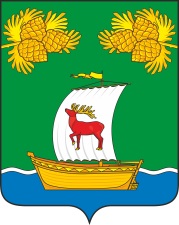 РОССИЙСКАЯ ФЕДЕРАЦИЯИРКУТСКАЯ ОБЛАСТЬАДМИНИСТРАЦИЯЖИГАЛОВСКОГО МУНИЦИПАЛЬНОГО ОБРАЗОВАНИЯПОСТАНОВЛЕНИЕРОССИЙСКАЯ ФЕДЕРАЦИЯИРКУТСКАЯ ОБЛАСТЬАДМИНИСТРАЦИЯЖИГАЛОВСКОГО МУНИЦИПАЛЬНОГО ОБРАЗОВАНИЯПОСТАНОВЛЕНИЕ15.01.2024г. № 03рп. ЖигаловоНаименование должности (профессии)Размер должностного оклада, руб.Часовой тариф, руб.Профессиональная квалификационная группа третьего уровняПрофессиональная квалификационная группа третьего уровня4 квалификационный уровень4 квалификационный уровеньВедущий инженер по организации производства27945169,45                   5 квалификационный уровень                   5 квалификационный уровень                   5 квалификационный уровеньГлавный бухгалтер-экономист32400191,24Профессиональная квалификационная группа "Общеотраслевые профессии рабочих первого уровня"Профессиональная квалификационная группа "Общеотраслевые профессии рабочих первого уровня"1 квалификационный уровень1 квалификационный уровеньНаименования профессий рабочих, по которым предусмотрено присвоение 1, 2 и 3 квалификационных разрядов в соответствии с Единым тарифно-квалификационным справочником работ и профессий рабочихУборщик служебных помещений 1р.17104103,71Сторож 1р.17104103,71Истопник 1р.17104103,71Рабочий по благоустройству населенных пунктов 2р.17249104,59Рабочий по благоустройству населенных пунктов 3р.17540106,35Профессиональная квалификационная группа "Общеотраслевые профессии рабочих второго уровня"Профессиональная квалификационная группа "Общеотраслевые профессии рабочих второго уровня"1 квалификационный уровень1 квалификационный уровеньНаименования профессий рабочих, по которым предусмотрено присвоение 4 и 5 квалификационных разрядов в соответствии с Единым тарифно-квалификационным справочником работ и профессий рабочихВодитель автомобиля 4р.17928108,71Водитель автомобиля 5р.18341111,212 квалификационный уровень2 квалификационный уровеньНаименования профессий рабочих, по которым предусмотрено присвоение 6 и 7 квалификационных разрядов в соответствии с Единым тарифно-квалификационным справочником работ и профессий рабочихТракторист 6р.19718119,563 квалификационный уровень3 квалификационный уровеньНаименования профессий рабочих, по которым предусмотрено присвоение 8-9 квалификационного разряда в соответствии с Единым тарифно-квалификационным справочником работ и профессий рабочихВодитель автомобиля 8р.21385129,67Водитель автомобиля 9р.22266135,01